WEEKLY WELL ACTIVITY REPORT07 January 2019NEW UNIT APPROVALSRE: South Pierson Unit No. 4 Project ApprovalThe effective date for South Pierson Unit No. 4 is January 1, 2019 covering the following in the Pierson Field:Field pool code: 7 35ARE: Ewart Unit No. 15 Project ApprovalThe effective date for Ewart Unit No. 15 is January 1, 2019 covering the following in the Daily Sinclair Field:Field pool code: 1 59A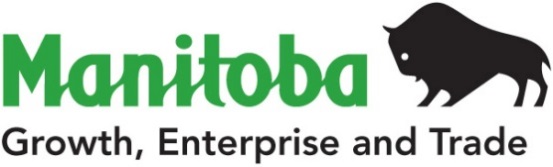 Petroleum Branch360-1395 Ellice Ave, Winnipeg,  MB   R3G 3P2T 204-945-6577  F 204-945-0586www.manitoba.caPetroleum Branch360-1395 Ellice Ave, Winnipeg,  MB   R3G 3P2T 204-945-6577  F 204-945-0586www.manitoba.caPetroleum Branch360-1395 Ellice Ave, Winnipeg,  MB   R3G 3P2T 204-945-6577  F 204-945-0586www.manitoba.caPetroleum Branch360-1395 Ellice Ave, Winnipeg,  MB   R3G 3P2T 204-945-6577  F 204-945-0586www.manitoba.caPetroleum Branch360-1395 Ellice Ave, Winnipeg,  MB   R3G 3P2T 204-945-6577  F 204-945-0586www.manitoba.caPetroleum Branch360-1395 Ellice Ave, Winnipeg,  MB   R3G 3P2T 204-945-6577  F 204-945-0586www.manitoba.caPetroleum Branch360-1395 Ellice Ave, Winnipeg,  MB   R3G 3P2T 204-945-6577  F 204-945-0586www.manitoba.caPetroleum Branch360-1395 Ellice Ave, Winnipeg,  MB   R3G 3P2T 204-945-6577  F 204-945-0586www.manitoba.caWEEKLY WELL ACTIVITY REPORTWEEKLY WELL ACTIVITY REPORTWEEKLY WELL ACTIVITY REPORTWEEKLY WELL ACTIVITY REPORTWEEKLY WELL ACTIVITY REPORTWEEKLY WELL ACTIVITY REPORTWEEKLY WELL ACTIVITY REPORTWEEKLY WELL ACTIVITY REPORT PETROLEUM INDUSTRY ACTIVITY REPORT PETROLEUM INDUSTRY ACTIVITY REPORT PETROLEUM INDUSTRY ACTIVITY REPORT PETROLEUM INDUSTRY ACTIVITY REPORT PETROLEUM INDUSTRY ACTIVITY REPORT PETROLEUM INDUSTRY ACTIVITY REPORT PETROLEUM INDUSTRY ACTIVITY REPORT PETROLEUM INDUSTRY ACTIVITY REPORT          (January 1/19 – January 7/19)          (January 1/19 – January 7/19)          (January 1/19 – January 7/19)          (January 1/19 – January 7/19)          (January 1/19 – January 7/19)          (January 1/19 – January 7/19)          (January 1/19 – January 7/19)          (January 1/19 – January 7/19)DRILLING ACTIVITYTo January 7/19To January 8/18To January 8/18To January 8/182018 TotalDrilling Licences Issued5000290Licences Cancelled000013Vertical Wells Drilled100013Horizontal Wells Drilled3444263Stratigraphic Test Holes Drilled00000Wells Drilled - Total4444276No. of Metres Drilled7  3267 8587 8587 858586 264Wells Re-entered00000Wells Being Drilled67770No. of Active Rigs67778Wells Licenced but Not Spudded7063636374Wells Completed as Potential Oil Wells3444271Wells Abandoned Dry00003Wells Drilled but Not Completed00000Other Completions10002New Wells on Production000085GEOPHYSICAL ACTIVITYGeophysical Programs Licenced00003Licences Cancelled00001Kilometers Licenced 000082Kilometers Run00006382018201720172017OIL PRICES (Average)$/m3    ($/bbl)$/m3    ($/bbl)$/m3    ($/bbl)$/m3    ($/bbl)Month of November                347.77 (55.26)               447.77 (71.15)               447.77 (71.15)               447.77 (71.15)Month of December                259.97 (41.31)               440.28 (69.96)               440.28 (69.96)               440.28 (69.96)OIL PRODUCTION (M3)2018201720172017Month of June190 973.9178 533.1178 533.1178 533.1Month of July                                                                          189 452.4185 461.4185 461.4185 461.4Month of August189 804.4193 117.8193 117.8193 117.8Lic. No.: 72891885683 Pierson HZNTL 4-24-2-29 (WPM)UWI: 100.04-24-002-29W1.00 – Leg #1UWI: 100.04-24-002-29W1.02 – Leg #2UWI: 102.03-24-002-29W1.03 – Leg #3 RevisedUWI: 102.03-24-002-29W1.04 – Leg #4 RevisedPlease note revised UWI’s Leg #3 & #4 to reflect As Drilled:UWI: 102.03-24-002-29W1.03 – Leg #3UWI licenced as 100.04-24… changed to 102.03-24…UWI: 102.03-24-002-29W1.04 – Leg #4 UWI licenced as 100.04-24… changed to 102.03-24…Lic. No.: 10922Ewart Unit No. 12 Prov. HZNTL A9-20-8-28 (WPM)UWI: 102.09-20-008-28W1.00 RevisedPlease note revised UWI and Well Name to reflect As Drilled:UWI licenced as 102.08-20… changed to 102.09-20…Well Name licenced as A8-20…changed to A9-20-8-28Lic. No.: 10994Corex Virden HZNTL 10-5-10-25 (WPM)UWI: 100.10-05-010-25W1.00 - RevisedPlease note revised UWI and Well Name to reflect As Drilled:UWI licenced as 100.15-05… changed to 100.10-05…Well Name licenced as 15-5…changed to 10-5-10-25Lic. No.: 11024Melita Pierson Prov. HZNTL 12-28-2-28 (WPM)UWI: 100.12-28-002-28W1.00 – Leg #1 RevisedUWI: 100.12-28-002-28W1.02 – Leg #2 RevisedPlease note revised UWI’s and Name Change to reflect As Drilled:UWI: 100.12-28-002-28W1.00 – Leg #1UWI licenced as 100.13-28… changed to 100.12-28…UWI: 100.12-28-002-28W1.02 – Leg #2UWI licenced as 100.13-28… changed to 100.12-28…Well Name licenced as 13-28… changed to 12-28-2-28Lic. No.: 11035East Manson Unit No. 3 HZNTL 15-21-13-28 (WPM)UWI: 100.15-21-013-28W1.00 RevisedPlease note revised UWI and Name change to reflect As Drilled:UWI licenced as 102.16-21…changed to 100.15-21…Well Name licenced as A16-21… changed to 15-21-13-28Lic. No.: 11051Waskada Unit No. 3 HZNTL 14-32-1-25 (WPM)UWI: 102.14-32-001-25W1.00 Spud Date: 03-Jan-2019K.B. Elevation: 475.51 mSurface Casing: 219.10 mm @ 138.00 m with 10.0 tFinished Drilling: 05-Jan-2019Total Depth: 1572.00 mIntermediate Casing: 139.70 mm @ 1572.00 m with 26.5 tRig Released: 05-Jan-2019Status: Waiting On Service Rig (WOSR)Waiting On Service Rig: 05-Jan-2019Lic. No.: 11055North Virden Scallion Unit No. 1 Prov. HZNTL A14-24-11-26 (WPM)UWI: 104.14-24-011-26W1.00 - Leg #1UWI: 104.14-24-011-26W1.02 - Leg #2Status: Completing (COMP)Completing: 07-Jan-2019Lic. No.: 11059Waskada Unit No. 3 HZNTL A14-32-1-25 (WPM)UWI: 103.14-32-001-25W1.00 Spud Date: 06-Jan-2019K.B. Elevation: 475.61 mSurface Casing: 219.10 mm @ 135.00 m with 6.5 tStatus: Drilling Ahead (DR)Drilling Ahead: 07-Jan-2019Lic. No.: 11087North Virden Scallion Unit No. 1 HZNTL 6-21-11-26 (WPM)UWI: 102.06-21-011-26W1.00 Spud Date: 07-Jan-2019K.B. Elevation: 463.53 mStatus: Running Casing (CSG)Running Casing: 07-Jan-2019Lic. No.: 11113Tundra Daly Sinclair SWD 5-6-11-28 (WPM)UWI: 100.05-06-011-28W1.00Finished Drilling: 03-Jan-2019Total Depth: 1774.00 mRig Released: 05-Jan-2019Status: Waiting On Service Rig (WOSR)Waiting On Service Rig: 05-Jan-2019Lic. No.: 11115South Pierson Unit No. 1 Prov. HZNTL 13-16-2-29 (WPM)UWI: 103.13-16-002-29W1.00Spud Date: 04-Jan-2019K.B. Elevation: 482.04 mSurface Casing: 244.50 mm @ 169.00 m with 13.0 tStatus: Drilling Ahead (DR)Drilling Ahead: 07-Jan-2019Lic. No.: 11122Corex Virden HZNTL 14-3-12-26 (WPM)UWI: 100.14-03-012-26W1.00Spud Date: 03-Jan-2019K.B. Elevation: 464.52 mSurface Casing: 244.50 mm @ 199.00 m with 12.0 tIntermediate Casing: 177.80 mm @ 770.00 m with 11.3 tFinished Drilling: 06-Jan-2019Total Depth: 1786.00 mRig Released: 07-Jan-2019Status: Waiting On Service Rig (WOSR)Waiting On Service Rig: 07-Jan-2019Lic. No.: 11130Tundra Daly Sinclair HZNTL B1-4-9-28 (WPM)UWI: 103.01-04-009-28W1.00 Status: Completing (COMP)Completing: 07-Jan-2019Lic. No.: 11132Tundra Daly Sinclair HZNTL B1-1-9-29 (WPM)UWI: 103.01-01-009-29W1.00 Status: Completing (COMP)Completing: 04-Jan-2019Lic. No.: 11135Tundra Daly Sinclair Prov. HZNTL C5-36-8-29 (WPM)UWI: 104.05-36-008-29W1.00 Status: Completing (COMP)Completing: 05-Jan-2019Lic. No.: 11145Tundra Daly Sinclair HZNTL B16-28-8-28 (WPM)UWI: 103.16-28-008-28W1.00 Please note revision to Report dated 17-Dec-2018Drilling Contractor: Trinidad Drilling Ltd. – Rig #10Spud Date: 05-Jan-2019K.B. Elevation: 500.13 mSurface Casing: 244.50 mm @ 138.00 m with 7.5 tStatus: Drilling Ahead (DR)Drilling Ahead: 07-Jan-2019Lic. No.: 11150Sinclair Unit No. 19 HZNTL C13-25-8-29 (WPM)UWI: 104.13-25-008-29W1.00 Spud Date: 06-Jan-2019K.B. Elevation: 517.90 mSurface Casing: 244.50 mm @ 137.00 m with 7.5 tStatus: Drilling Ahead (DR)Drilling Ahead: 07-Jan-2019Lic. No.: 11151Tundra Daly Sinclair HZNTL B1-15-9-29 (WPM)UWI: 103.01-15-009-29W1.00 Spud Date: 03-Jan-2019K.B. Elevation: 536.45 mSurface Casing: 244.50 mm @ 135.00 m with 7.5 tFinished Drilling: 05-Jan-2019Total Depth: 2194.00 mIntermediate Casing: 139.70 mm @ 2194.00 m with 35.0 tRig Released: 06-Jan-2019Status: Waiting On Service Rig (WOSR)Waiting On Service Rig: 06-Jan-2019Lic. No.: 11153Corex Daly Sinclair HZNTL 8-31-9-28 (WPM)UWI: 102.08-31-009-28W1.00 Spud Date: 03-Jan-2019K.B. Elevation: 525.23 mSurface Casing: 244.50 mm @ 150.00 m with 9.5 tStatus: Drilling Ahead (DR)Drilling Ahead: 07-Jan-2019Lic. No.: 11175Waskada Unit No. 19 HZNTL B1-34-1-25 (WPM)UWI:104.01-34-001-25W1.00Licence Issued: 07-Jan-2019Licensee: Tundra Oil & Gas LimitedMineral Rights: Tundra Oil & Gas LimitedContractor: Trinidad Drilling Ltd. - Rig# 12Surface Location: 6A-34-1-25Co-ords: 447.66 m N of S of Sec 34         697.25 m E of W of Sec 34Grd Elev: 472.18 mProj. TD: 1696.20 m (Triassic)Field: WaskadaClassification: Non Confidential DevelopmentStatus: Location(LOC)Lic. No.: 11176Waskada Unit No. 19 Prov. HZNTL B16-34-1-25 (WPM)UWI:104.16-34-001-25W1.00Licence Issued: 07-Jan-2019Licensee: Tundra Oil & Gas LimitedMineral Rights: Tundra Oil & Gas LimitedContractor: Trinidad Drilling Ltd. - Rig# 12Surface Location: 14A-34-1-25Co-ords: 406.57 m S of N of Sec 34         689.65 m E of W of Sec 34Grd Elev: 472.98 mProj. TD: 1705.10 m (Triassic)Field: WaskadaClassification: Non Confidential DevelopmentStatus: Location(LOC)Lic. No.: 11177Corval Daly Sinclair  HZNTL C5-27-8-28 (WPM)UWI:105.05-27-008-28W1.00Licence Issued: 07-Jan-2019Licensee: Corval Energy Ltd.Mineral Rights: Corval Energy Ltd.Contractor: Precision Drilling - Rig# 156Surface Location: 3B-34-8-28Co-ords: 120.24 m N of S of Sec 34         423.33 m E of W of Sec 34Grd Elev: 477.25 mProj. TD: 1731.00 m (Mississippian)Field: Daly SinclairClassification: Non Confidential DevelopmentStatus: Location(LOC)Lic. No.: 11178Corval Daly Sinclair HZNTL A6-27-8-28 (WPM)UWI:103.06-27-008-28W1.00Licence Issued: 07-Jan-2019Licensee: Corval Energy Ltd.Mineral Rights: Corval Energy Ltd.Contractor: Precision Drilling - Rig# 156Surface Location: 3B-34-8-28Co-ords: 120.24 m N of S of Sec 34         443.33 m E of W of Sec 34Grd Elev: 477.02 mProj. TD: 1738.00 m (Mississippian)Field: Daly SinclairClassification: Non Confidential DevelopmentStatus: Location(LOC)Lic. No.: 11179Sinclair Unit No. 3 Prov. HZNTL A5-11-8-29 (WPM)UWI:103.05-11-008-29W1.00Licence Issued: 07-Jan-2019Licensee: Tundra Oil & Gas LimitedMineral Rights: Tundra Oil & Gas LimitedContractor: Trinidad Drilling Ltd. - Rig# 9Surface Location: 5B-12-8-29Co-ords: 577.91 m N of S of Sec 12         196.84 m E of W of Sec 12Grd Elev: 503.62 mProj. TD: 2529.00 m (Devonian)Field: Daly SinclairClassification: Non Confidential DevelopmentStatus: Location(LOC)LSDsSectionTownshipRange9-1614229LSDsSectionTownshipRange9-1633828